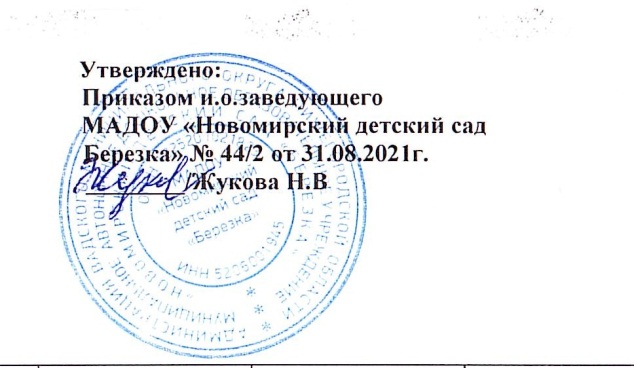 Распорядок дняна холодный период годадля воспитанников МАДОУ «Новомирский детский сад «Березка»Распорядок дняна теплый период годадля воспитанников МАДОУ «Новомирский детский сад «Березка»Расписание ООДстаршей разновозрастной группы на 2021-2022 учебный год.Расписание ООД в младшей разновозрастной группена 2021-2022 учебный годХолодный период.Принято на педагогическом совете №1От__27_ _августа   2021 гРежимные моменты1.6 – 2года2 – 3года3 – 4года4 – 5лет5 – 6лет6 – 7летПрием и осмотр детей, беседы, игры, наблюдения, индивидуальная работа, самостоятельная деятельность.7.30 – 8.207.30 – 8.207.30 – 8.207.30 – 8.207.30 – 8.207.30 – 8.20Утренняя гимнастика8.20 – 8.258.20 – 8.258.20 – 8.258.20 – 8.308.20 – 8.308.20 – 8.30Подготовка к завтраку, завтрак8.25 – 8.458.25 – 8.458.25 – 8.458.30 – 8.508.30 – 8.508.30 – 8.50Игры, самостоятельная деятельность, Подготовка к образовательной деятельности 8.45 – 9.008.45 – 9.008.45 – 9.008.50 – 9.008.50 – 9.008.50 – 9.00Организованная образовательная деятельность: Первое занятиеСамостоятельная деятельность  Второе занятиеСамостоятельная деятельность9.00 – 9.069.06 – 9.169.16 – 9.229.22 – 9.509.00 – 9.109.10 – 9.259.25 – 9.359.35 – 9.459.00 – 9.159.15 – 9.259.25 – 9.409.40 – 9.509.00 – 9.209.20 – 9.409.40 – 10.0010.00 – 10.109.00 – 9.259.25 – 9.409.40 – 10.0510.00 – 10.109.00 – 9.309.30 – 9.409.40 – 10.10 -  Подготовка ко второму завтраку, второй завтрак9.50 – 10.009.55– 10.0510.05 – 10.1510.10 – 10.2510.10 – 10.2510.10 – 10.25Третье занятие (для детей 2-3 года -пятница ; 3-4 года – четверг, 4-5 лет – пятница,для детей 5 - 6 лет и 6 - 7 лет - вторник, пятница; для детей 6 – 7 лет - четверг)-9.45 – 9.559.50 – 10.0510.25-10.4510.25 – 10.5010.25 – 10.55Подготовка к прогулке, прогулка (игры, наблюдения, индивидуальная работа, самостоятельная деятельность) 10.00 – 11.4010.05 – 11.4010.15 – 11.4010.25 – 12.1010.50 – 12.1010.55 – 12.10Возвращение с прогулки, игры11.40 – 11.5511.40 – 11.5511.40 – 11.5512.10 – 12.3012.10 – 12.3012.10 – 12.30Подготовка к обеду, обед11.55 – 12.3011.55 – 12.3011.55 – 12.3012.30 – 13.0012.30 – 13.0012.30 – 13.00Подготовка ко сну, дневной сон12.30 – 15.1012.30 – 15.1012.30 – 15.1013.00 – 15.1013.00 – 15.1013.00 – 15.10Постепенный подъем, гимнастика после сна. 15.10 – 15.3015.10 – 15.3015.10 – 15.3015.10 – 15.3015.10 – 15.3015.10 – 15.30Подготовка к полднику, полдник15.30 – 15.5015.30 – 15.5015.30 – 15.5015.30 – 15.5015.30 – 15.5015.30 – 15.50Занятие, рекомендованное для проведения во второй половине дня15.50 - 16.0015.50 – 16.05Игры, индивидуальная работа, чтение художественной литературы, самостоятельная деятельность. 15.50 – 16.1016.00 – 16.2016.05 – 16.2515.50 – 16.3015.50 – 16.3015.50 – 16.30Подготовка к прогулке, прогулка. Уход домой.16.10 – 18.0016.20 – 18.0016.25 – 18.0016.30 – 18.0016.30 – 18.0016.30 – 18.00Режимные моменты1.6 – 2года2 – 3года3 – 4года4 – 5лет5 – 6лет6 – 7летПрием детей, осмотр детей, беседы, игры, наблюдения, индивидуальная работа, самостоятельная деятельность.7.30 – 8.207.30 – 8.207.30 – 8.207.30 – 8.207.30 – 8.207.30 – 8.20Утренняя гимнастика на воздухе8.20 – 8.258.20 – 8.258.20 – 8.258.20 – 8.308.20 – 8.308.20 – 8.30Игры, самостоятельная деятельность.8.25 – 8.458.25 – 8.458.25 – 8.458.30 – 8.508.30 – 8.508.30 – 8.50Подготовка к завтраку. Завтрак8.45 – 9.008.45 – 9.008.45 – 9.008.50 – 9.008.50 – 9.008.50 – 9.00Игры, самостоятельная деятельность. Подготовка к образовательной деятельности9.00 – 9.109.00 – 9.109.00 – 9.109.00 – 9.109.00 – 9.109.00 – 9.10Организованная образовательная деятельность9.10 – 9.169.10 – 9.209.10 – 9.259.10 – 9.309.10 – 9.359.10 – 9.40Прогулка 9.16 – 10.109.20 – 10.109.25 – 10.109.30 – 10.109.35 – 10.109.40 – 10.10Подготовка ко второму завтраку. Второй завтрак10.10 – 10.2010.10 – 10.2010.10 – 10.2010.10 – 10.2010.10 – 10.2010.10 – 10.20Подготовка к прогулке, прогулка 10.20 – 11.4010.20 – 11.4010.20 – 11.4010.20 – 12.1010.20 – 12.1010.20 – 12.10Возращение с прогулки11.40 – 11.5511.40 – 11.5511.40 – 11.5512.10 – 12.3012.10 – 12.3012.10 – 12.30Подготовка к обеду. Обед11.55 – 12.3011.55 – 12.3011.55 – 12.3012.30 – 13.0012.30 – 13.0012.30 – 13.00Подготовка ко сну, дневной сон12.30 – 15.1012.30 – 15.1012.30 – 15.1013.00 – 15.1013.00 – 15.1013.00 – 15.10Постепенный подъем, гимнастика после сна. 15.10 – 15.3015.10 – 15.3015.10 – 15.3015.10 – 15.3015.10 – 15.3015.10 – 15.30Подготовка к полднику, полдник15.30 – 15.5015.30 – 15.5015.30 – 15.5015.30 – 15.5015.30 – 15.5015.30 – 15.50Игры, индивидуальная работа, чтение художественной литературы, самостоятельная деятельность. 15.50 – 16.1015.50 – 16.1015.50 – 16.1015.50 – 16.3015.50 – 16.3015.50 – 16.30Подготовка к прогулке, прогулка. Уход домой.16.10 – 18.0016.10 – 18.0016.10 – 18.0016.30 – 18.0016.30 – 18.0016.30 – 18.00Д/НРазновозрастная группаРазновозрастная группаРазновозрастная группаД/НСредняя4-5Старшая5-6Подготовительная6-7Понедельник 1 Развитие речи9.00-9.201 Развитие речи9.00-9.251 Развитие речи9.00-9.30Понедельник 2 Физическая культура9.40-10.002 Физическая культура9.40-10.052. Физическая культура                    9.40-10.10 ВторникОзнакомление с  окружающим миром / природой9.00-9.201. Ознакомление с  окружающим миром / природой9.00-9.251.Ознакомление с  окружающим миром / природой9.00-9.30Вторник2.Музыкальная культура9.40-10.00 2. Музыкальная культура9.40-10.052. Музыкальная культура9.40-10.10Вторник____________3.Развитие речи10.25-10.503.Развитие речи10.25-10.55СредаФЭМП (математика)9.00-9.201. ФЭМП (математика)9.00-9.251. ФЭМП (математика)9.00-9.30Среда2.Рисование   9.40-10.002. Рисование  9.40-10.052 Рисование9.40-10.10ЧетвергЛепка/аппликация9.00-9.201. Лепка/аппликация9.00-9.251. Лепка/аппликация9.00-9.30Четверг2 Физическая  культура9.40-10.002 Физическая культура9.40-10.052 Физическая  культура9.40-10.10Четверг_________________3.ФЭМП (математика)10.25-10.55Пятница_________1 Рисование9.00-9.251.Рисование9.00-9.30Пятница2 Музыкальная  культура9.40-10.002. 	Музыкальная  культура9.40-10.052.  Музыкальная  культура9.40-10.10Пятница3.Физическая культура (на прогулке)        10.25- 10.453.Физическая культура (на прогулке)10.25.-10.503 Физическая культура (на прогулке)10.25-10.55Дни неделиПОДГРУППА 2-3 годаПОДГРУППА 3-4 годаПонедельник1. Художественно-эстетическое развитие. Рисование9.00 -9.102. Речевое развитие (Развитие речи)9.20 - 9.301. Художественно-эстетическое развитиеРисование9.00 - 9.152. Речевое развитие (Развитие речи)15.50 – 16.05Вторник1. Физическая культура 9.00 - 9.102. Художественно-эстетическое развитие. Музыка 9.25-9.351. Физическая культура 9.00 - 9.152. Художественно-эстетическое развитие. Музыка9.25-9.40Среда1.Речевое развитие. 9.00 - 9.102. ФЭМП. Математика.15.50-16.001. ООД не проводится9.00 – 9.102. ФЭМП. Математика.15.50-16.05Четверг1. Художественно-эстетическое развитие. Лепка9.00-9.10 2. Физическая культура9.25-9.351. Художественно-эстетическое развитие.  Лепка (1-я и 3-я недели)9.00-9.152. Физическая культура9.25-9.403.Аппликация (2-я и 4-я недели)9.45-10.00Пятница1.  Художественно-эстетическое развитие. Музыка9.25-9.352. Ознакомление с окружающим миром ( 3я неделя: ознакомление с природой; 1,2-я, 4-я недели ознакомление с предметным и социальным окр.).15.50 – 16.001. Физическая культура 9.00-9.152.  Художественно-эстетическое развитие. Музыка9.25-9.403. Ознакомление с окружающим миром ( 3 неделя: ознакомление с природой; 1,2,4-я недели ознакомление с предметным и социальным окр.).15.50 – 16.05